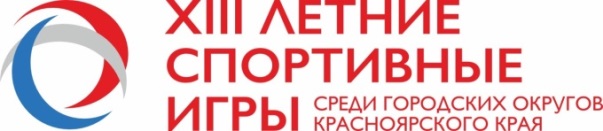 КАЛЕНДАРЬсоревнований по мини-футболу      25-28 августа 2022 года                                                                г. АчинскПредварительный этап 26 августа, пятница                                                   Первый тур           Поле   Время Счет                                                                            Ачинск - Зеленогорск                                                                          1         10.00         1-2 Дивногорск – Боготол                                                                        2         10.00         4-1 Железногорск - Канск                                                                        3         10.00         4-1 Минусинск – Сосновоборск                                                              4         10.00         1-0 Шарыпово - Назарово                                                                        4         10.50         2-2                                                                       Второй турЗеленогорск – Дивногорск                                                                  3         11.40        2-7Боготол – Ачинск                                                                                 4         11.40        0-9Канск – Минусинск                                                                              1        11.40        7-2 Сосновоборск – Железногорск                                                          2         11.40        3-1         Назарово - Красноярск                                                                       4         12.30        0-6                                                           Третий тур Ачинск – Дивногорск                                                                         1         15.00        3-0 Боготол - Зеленогорск                                                                        2         15.00        3-3 Железногорск – Минусинск                                                               3         15.00        6-0 Сосновоборск – Канск                                                                        4         15.00        2-315.  Красноярск – Шарыпово                                                                     1         15.50        3-1 Жеребьевка полуфиналов за 1-4 места, 5-8 места,  матчей за 9-11 места.  16.30Финальный этап 27 августа, суббота16. За 9-11 места   Сосновоборск - Боготол                                             4         14.00 17. ½ за 5-8 места  Шарыпово – Зеленогорск                                          1         14.0018. ½ за 5-8 места  Канск – Назарово                                                        2         14.0019. ½ за 1-4 места  Ачинск – Железногорск                                             1         15.0020. ½ за 1-4 места  Красноярск – Дивногорск                                          3         15.0021. За 9-11 места    Боготол – Минусинск                                                 4         15.0022. За 9-11 места    Минусинск – Сосновоборск                                      1         16.0023. За 5-6 места                                                                                            3         16.0024. За 7-8 места                                                                                            4         16.00          28 августа, воскресенье     25. За 1-2 места                                                                                           1          12.00      26. За 3-4 места                                                                                           3          12.00                                   Награждение                          13.00                     Главный судья                                                 П.И. Бовкун                      Главный секретарь                                         Н.П. Батраков